Российская Федерация 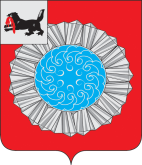 Иркутская областьСлюдянский муниципальный районПРЕДСЕДАТЕЛЬ КОНТРОЛЬНО-СЧЕТНОЙ ПАЛАТЫ СЛЮДЯНСКОГО МУНИПАЛЬНОГО РАЙОНАРАСПОРЯЖЕНИЕ                                                                                                                                                                                                                                                                                                                                                             от 29 декабря  2021 г. N 16-РОб утверждении Положения о контрактном управляющемКонтрольно-счетной палаты Слюдянского муниципального районаВ целях организации деятельности Контрольно-счетной палаты Слюдянского муниципального района, в соответствии со статьей 38 Федерального закона от 5 апреля 2013 г. N 44-ФЗ "О контрактной системе в сфере закупок товаров, работ, услуг для обеспечения государственных и муниципальных нужд", Положением о Контрольно-счетной палате Слюдянского муниципального района, утвержденным  решением Думы Слюдянского муниципального района от 28.10.2021 N58-VII рд, ст. 42 Устава Слюдянского муниципального района:1. Утвердить Положение о контрактном управляющем Контрольно-счетной палаты Слюдянского муниципального района приложение № 1 к настоящему распоряжению.   2.Ведущему инспектору Контрольно-счетной палаты Слюдянского муниципального района А.К. Побежимовой разместить настоящее распоряжение с приложениями на официальном сайте администрации Слюдянского муниципального района http://www.sludyanka.ru в разделе «КСП». 3. Контроль за исполнением данного распоряжения оставляю за собой.Председатель                                                                                      Р.А. ЩепелинаПриложение № 1 к распоряжению председателя Контрольно-счетной палаты Слюдянского муниципального районаот   29 декабря 2021  № 16-Р    Положение
о контрактном управляющем Контрольно-счетной палаты Слюдянского муниципального района1. Общие положения1.1. Настоящее Положение устанавливает общие правила организации деятельности контрактного управляющего, основные полномочия контрактного управляющего (далее - Заказчик) при осуществлении Заказчиком деятельности, направленной на обеспечение муниципальных нужд в соответствии с Федеральным законом от 5 апреля 2013 г. № 44-ФЗ «О контрактной системе в сфере закупок товаров, работ, услуг для обеспечения государственных и муниципальных нужд». 1.2. Контрактный управляющий назначается Заказчиком в случае, если совокупный годовой объем закупок Заказчика не превышает сто миллионов рублей и у Заказчика отсутствует контрактная служба.1.3. Контрактный управляющий назначается на должность распоряжением руководителя Заказчика, уполномоченного лица, исполняющего его обязанности, либо уполномоченного руководителем лица.1.4. Контрактный управляющий должен иметь высшее образование или дополнительное профессиональное образование в сфере закупок.1.5. Контрактный управляющий в своей деятельности руководствуется Конституцией Российской Федерации, Федеральным законом о контрактной системе, гражданским законодательством Российской Федерации, бюджетным законодательством Российской Федерации, нормативными правовыми актами о контрактной системе в сфере закупок товаров, работ, услуг для обеспечения государственных и муниципальных нужд, иными нормативными правовыми актами Российской Федерации, а также настоящим Положением.1.6. Контрактный управляющий осуществляет свою деятельность во взаимодействии с другими подразделениями (службами) Заказчика.2. Функции и полномочия контрактного управляющегоКонтрактный управляющий осуществляет следующие функции и полномочия:2.1. При планировании закупок:- разработка плана-графика, осуществление подготовки изменений в план-график;- размещение в единой информационной системе в сфере закупок (далее - единая информационная система) плана-графика и внесенных в него изменений;- организация общественного обсуждения закупок в случаях, предусмотренных статьей 20 Федерального закона о контрактной системе;- разработка требований к закупаемым Заказчиком товаров, работ, услуг (в том числе предельных цен товаров, работ, услуг) и (или) нормативных затрат на обеспечение функций Заказчика на основании правовых актов о нормировании в соответствии со статьей 19 Федерального закона о контрактной системе;- организация в случае необходимости консультаций с поставщиками (подрядчиками, исполнителями) и участие в таких консультациях в целях определения состояния конкурентной среды на соответствующих рынках товаров, работ, услуг, определения наилучших технологий и других решений для обеспечения  муниципальных нужд.2.2. При определении поставщиков (подрядчиков, исполнителей):- обеспечение проведения закрытых способов определения поставщиков (подрядчиков, исполнителей) в случаях, установленных статьей 72 Федерального закона о контрактной системе, по согласованию с федеральным органом исполнительной власти, уполномоченным Правительством Российской Федерации на осуществление данных функций;- осуществление подготовки и размещения в единой информационной системе извещений об осуществлении закупок, документации о закупках (в случае, если Федеральным законом о контрактной системе предусмотрена документация о закупке), и проектов контрактов, подготовки и направления приглашений:а) определение и обоснование начальной (максимальной) цены контракта, цены контракта, заключаемого с единственным поставщиком (подрядчиком, исполнителем), начальной цены единицы товара, работы, услуги, начальной суммы цен единиц товаров, работ, услуг, максимального значения цены контракта;б) осуществление описания объекта закупки;в) указание в извещении об осуществлении закупки информации, предусмотренной статьей 42 Федерального закона о контрактной системе, в том числе информации:об условиях, о запретах и об ограничениях допуска товаров, происходящих из иностранного государства или группы иностранных государств, работ, услуг, соответственно выполняемых, оказываемых иностранными лицами, в случае, если такие условия, запреты и ограничения установлены в соответствии со статьей 14 Федерального закона о контрактной системе;об ограничении участия в определении поставщика (подрядчика, исполнителя), установленном в соответствии со статьей 30 Федерального закона о контрактной системе (при необходимости);о преимуществах, предоставляемых в соответствии со статьями 28, 29 Федерального закона о контрактной системе;- осуществление подготовки и размещения в единой информационной системе извещения об отмене определения поставщика (подрядчика, исполнителя), изменений в извещение об осуществлении закупки и (или) документацию о закупке (в случае, если Федеральным законом о контрактной системе предусмотрена документация о закупке);- осуществление оформления и размещения в единой информационной системе протоколов определения поставщика (подрядчика, исполнителя);- осуществление организационно-технического обеспечения деятельности комиссии по осуществлению закупок;- осуществление привлечения экспертов, экспертных организаций в случаях, установленных статьей 41 Федерального закона о контрактной системе.2.3. При заключении контрактов:- осуществление размещения проекта контракта (контракта) в единой информационной системе и на электронной площадке с использованием единой информационной системы;- осуществление рассмотрения протокола разногласий при наличии разногласий по проекту контракта;- осуществление рассмотрения независимой гарантии, представленной в качестве обеспечения исполнения контракта;- организация проверки поступления денежных средств от участника закупки, с которым заключается контракт, на счет Заказчика, внесенных в качестве обеспечения исполнения контракта;- осуществление подготовки и направления в контрольный орган в сфере закупок предусмотренного частью 6 статьи 93 Федерального закона о контрактной системе обращения Заказчика о согласовании заключения контракта с единственным поставщиком (подрядчиком, исполнителем);- осуществление подготовки и направления в контрольный орган в сфере закупок уведомления о заключении контракта с единственным поставщиком (подрядчиком, исполнителем) в случаях, установленных частью 2 статьи 93 Федерального закона о контрактной системе;- обеспечение заключения контракта с участником закупки, в том числе с которым заключается контракт в случае уклонения победителя определения поставщика (подрядчика, исполнителя) от заключения контракта;- направление информации о заключенных контрактах в федеральный орган исполнительной власти, осуществляющий правоприменительные функции по кассовому обслуживанию исполнения бюджетов бюджетной системы Российской Федерации, в целях ведения реестра контрактов, заключенных заказчиками.2.4. При исполнении, изменении, расторжении контракта:- осуществление рассмотрения независимой гарантии, представленной в качестве обеспечения гарантийного обязательства;- обеспечение исполнения условий контракта в части выплаты аванса (если контрактом предусмотрена выплата аванса);- обеспечение приемки поставленного товара, выполненной работы (ее результатов), оказанной услуги, а также отдельных этапов поставки товара, выполнения работы, оказания услуги, в том числе:а) обеспечение проведения силами Заказчика или с привлечением экспертов, экспертных организаций экспертизы поставленного товара, выполненной работы, оказанной услуги, а также отдельных этапов исполнения контракта;б) обеспечение подготовки решений Заказчика о создании приемочной комиссии для приемки поставленного товара, выполненной работы или оказанной услуги, результатов отдельного этапа исполнения контракта;в) осуществление оформления документа о приемке поставленного товара, выполненной работы или оказанной услуги, результатов отдельного этапа исполнения контракта;- обеспечение исполнения условий контракта в части оплаты поставленного товара, выполненной работы (ее результатов), оказанной услуги, а также отдельных этапов исполнения контракта;- направление информации об исполнении контрактов, о внесении изменений в заключенные контракты в федеральный орган исполнительной власти, осуществляющий правоприменительные функции по кассовому обслуживанию исполнения бюджетов бюджетной системы Российской Федерации, в целях ведения реестра контрактов, заключенных заказчиками;- взаимодействие с поставщиком (подрядчиком, исполнителем) при изменении, расторжении контракта в соответствии со статьей 95 Федерального закона о контрактной системе, применении мер ответственности в случае нарушения условий контракта, в том числе направление поставщику (подрядчику, исполнителю) требования об уплате неустоек (штрафов, пеней) в случае просрочки исполнения поставщиком (подрядчиком, исполнителем) обязательств (в том числе гарантийного обязательства), предусмотренных контрактом, а также в иных случаях неисполнения или ненадлежащего исполнения поставщиком (подрядчиком, исполнителем) обязательств, предусмотренных контрактом, совершении иных действий в случае нарушения поставщиком (подрядчиком, исполнителем) или заказчиком условий контракта;- направление в порядке, предусмотренном статьей 104 Федерального закона о контрактной системе, в контрольный орган в сфере закупок информации о поставщиках (подрядчиках, исполнителях), с которыми контракты расторгнуты по решению суда или в случае одностороннего отказа Заказчика от исполнения контракта в связи с существенным нарушением условий контрактов, в целях включения указанной информации в реестр недобросовестных поставщиков (подрядчиков, исполнителей);- обеспечение исполнения условий контракта в части возврата поставщику (подрядчику, исполнителю) денежных средств, внесенных в качестве обеспечения исполнения контракта (если такая форма обеспечения исполнения контракта применяется поставщиком (подрядчиком, исполнителем), в том числе части этих денежных средств в случае уменьшения размера обеспечения исполнения контракта, в сроки, установленные частью 27 статьи 34 Федерального закона о контрактной системе;- обеспечение одностороннего расторжения контракта в порядке, предусмотренном статьей 95 Федерального закона о контрактной системе.2.5. Иные функции и полномочия, предусмотренные Федеральным законом о контрактной системе, в том числе:- осуществление подготовки и направления в контрольный орган в сфере закупок информации и документов, свидетельствующих об уклонении победителя определения поставщика (подрядчика, исполнителя) от заключения контракта, в целях включения такой информации в реестр недобросовестных поставщиков (подрядчиков, исполнителей);- составление и размещение в единой информационной системе отчета об объеме закупок у субъектов малого предпринимательства, социально ориентированных некоммерческих организаций;- участие в рассмотрении дел об обжаловании действий (бездействия) Заказчика, уполномоченного органа (учреждения) в случае, если определение поставщика (подрядчика, исполнителя) для Заказчика осуществляется таким органом (учреждением), специализированной организацией (в случае ее привлечения), комиссии по осуществлению закупок, ее членов, контрактного управляющего, оператора электронной площадки, оператора специализированной электронной площадки, если такие действия (бездействие) нарушают права и законные интересы участника закупки, а также осуществление подготовки материалов в рамках претензионно-исковой работы;- при централизации закупок в соответствии со статьей 26 Федерального закона о контрактной системе осуществление предусмотренных Федеральным законом о контрактной системе и настоящим Положением полномочий, не переданных соответствующему уполномоченному органу (учреждению) на осуществление определения поставщиков (подрядчиков, исполнителей) для Заказчика.3. Ответственность контрактного управляющего3.1. В соответствии с законодательством Российской Федерации действия (бездействие) контрактного управляющего могут быть обжалованы в судебном порядке или в порядке, установленном главой 6 Федерального закона о контрактной системе, в контрольный орган в сфере закупок, если такие действия (бездействие) нарушают права и законные интересы участника закупки.Аудитор Контрольно-счетной палаты  Слюдянского муниципального района                                              Малахова Л.Ю.